	Марка: Газель 3302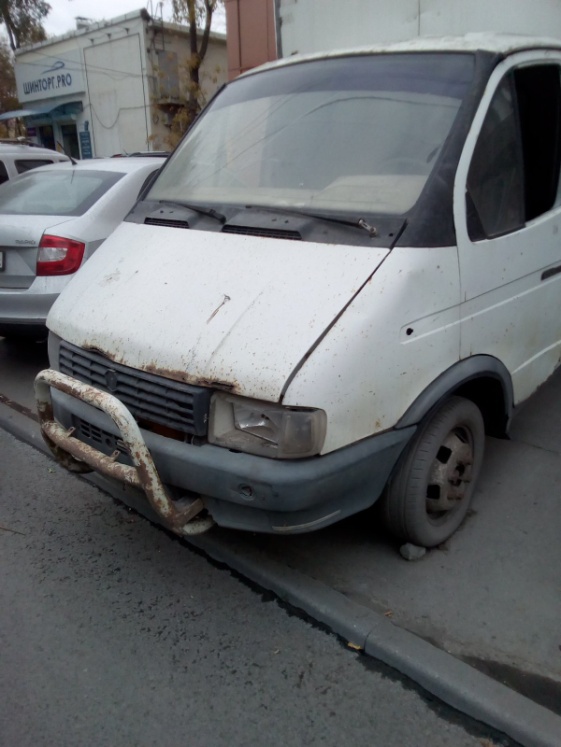 Цвет: кабина бело –серого цвета,г/н отсутствует	Расположенного: г.Самара	ул.Ново –Вокзальная 27, напарковочном месте около входа вмагазин «Магнит»УВЕДОМЛЕНИЕАдминистрация Промышленного внутригородского района городского округа Самара извещает Вас о том, что указанный автомобиль  имеет признаки брошенного (бесхозяйного).В соответствии с утвержденным Постановлением Администрации Промышленного внутригородского района городского округа Самара от 06.09.2017 №140, Вам надлежит своими силами и за свой счет эвакуировать (утилизировать) автомобиль легковой,в случае прекращения его эксплуатации или переместить впредназначенное для хранения транспортных средств место.		В случае невыполнения данных требований в течении одного месяца со дня опубликования данного обращения автомобиль легковой будет в принудительном порядке перемещен на специализированную стоянку и будут приняты меры для его обращения в муниципальную собственность  Администрации Промышленного внутригородского района городского округа Самара в порядке, установленном действующим законодательством, с целью его дальнейшей утилизации или реализации.